          FICHA DE INSCRIÇÃO ASSISTENTES DE CAMPO 2021 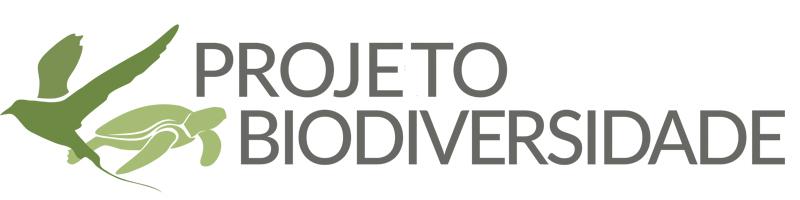 Atenção! Leia cuidadosamente e preencha de forma clara e objetiva todas as informações solicitadas nesta ficha de inscrição, o preenchimento incorreto da ficha pode levar à não aceitação da candidatura.Esta Ficha deve ser entregue até do dia 30 de Abril de 2021 no Escritório de Projeto Biodiversidade, no Mercado Municipal de Santa Maria, loja nº 22 (segundo andar); ou por e-mail no endereço volunteerinsal@gmail.comNOME Completo: NOME Completo: NOME Completo: NOME Completo: NOME Completo: NOME Completo: IDADE: SEXO F/M: ContactosMóvel:Email:ContactosMóvel:Email:ContactosMóvel:Email:ContactosMóvel:Email:ContactosMóvel:Email:Morada:Morada:Morada:Habilitações Literárias (inclui data de início e fim)Habilitações Literárias (inclui data de início e fim)Estudo / Ocupaçãoatual (Nome da entidade, cargo, responsabilidades, localização e datas)Estudo / Ocupaçãoatual (Nome da entidade, cargo, responsabilidades, localização e datas)Idiomas falados(descreve o nível)Idiomas falados(descreve o nível)Idioma 1Idioma 1Idioma 2Idioma 2Idioma 3Idioma 3Tem alguma experiência anterior com tartarugas? (seja específico descrevendo habilidades como marcação, relocação      de ninhos e duração da experiência)Tem alguma experiência anterior com tartarugas? (seja específico descrevendo habilidades como marcação, relocação      de ninhos e duração da experiência)Tem alguma experiência anterior com tartarugas? (seja específico descrevendo habilidades como marcação, relocação      de ninhos e duração da experiência)Tem alguma experiência anterior com tartarugas? (seja específico descrevendo habilidades como marcação, relocação      de ninhos e duração da experiência)Tem alguma experiência anterior com tartarugas? (seja específico descrevendo habilidades como marcação, relocação      de ninhos e duração da experiência)Tem alguma experiência anterior com tartarugas? (seja específico descrevendo habilidades como marcação, relocação      de ninhos e duração da experiência)Tem alguma experiência anterior com tartarugas? (seja específico descrevendo habilidades como marcação, relocação      de ninhos e duração da experiência)Tem alguma experiência anterior com tartarugas? (seja específico descrevendo habilidades como marcação, relocação      de ninhos e duração da experiência)Data Início/Fim Projeto/LugarProjeto/LugarFunções Funções Funções Funções Funções Ocupações anteriores.  Incluindo nomes, responsabilidades, localização e datasOcupações anteriores.  Incluindo nomes, responsabilidades, localização e datasData Início/Fim LugarFunçõesData Início/Fim LugarFunçõesData Início/Fim LugarFunçõesFunçõesReferência Profissional(Nome, relação laboral e endereço do email)1.Referência Profissional(Nome, relação laboral e endereço do email)2.Outras Habilidades/Experiências podem ser relevantes para o Projeto?Porque queres trabalhar com tartarugas?